–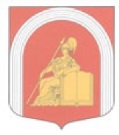 ВНУТРИГОРОДСКОЕ МУНИЦИПАЛЬНОЕ ОБРАЗОВАНИЕ САНКТ-ПЕТЕРБУРГА муниципальный округАКАДЕМИЧЕСКОЕМУНИЦИПАЛЬНЫЙ СОВЕТПЯТОГО СОЗЫВАРЕШЕНИЕ № 115-22п-6-2021Протокол № 22-6-2021"09" ноября 2021 года                                                                                      Санкт-ПетербургО принятии в первом чтении изменений и дополнений в Устав внутригородского муниципального образования Санкт-Петербурга муниципальный округ АкадемическоеВ соответствии с частью 10 статьи 35 и частью 4 статьи 44 Федерального закона  "Об общих принципах организации местного самоуправления в Российской Федерации" от 06.10.2003 N131-ФЗ, Законом Санкт-Петербурга от 23.09.2009 N420-79 "Об организации местного самоуправления в Санкт-Петербурге", в целях приведения Устава внутригородского муниципального образования Санкт-Петербурга муниципальный округ Академическое в соответствие с Конституцией Российской Федерации, федеральными законами Российской Федерации, законами субъекта Российской Федерации, учитывая предложение прокуратуры Калининского района Санкт-Петербурга от 20.09.2021 N04-19-2021/29, Муниципальный СоветРЕШИЛ:Принять в первом чтении проект Изменений и дополнений в Устав внутригородского муниципального образования Санкт-Петербурга муниципальный округ Академическое согласно приложению к настоящему решению.Настоящее решение вступает в силу после его официального опубликования.Контроль за исполнением возложить на Главу муниципального образования, исполняющего полномочия председателя Муниципального Совета. Глава муниципального образования,исполняющий полномочияпредседателя Муниципального Совета                                                         И.Г. ПыжикПриложение к решению Муниципального Совета от 09.11.2021  № 115-22п-6-2021Изменения и дополненияв Устав внутригородского муниципального образования Санкт-Петербурга муниципальный округ Академическое,принятый решением Муниципального Советамуниципального образования муниципальный округ Академическоеот 22 марта 2011 года N199, зарегистрированныйГлавным управлением Министерства юстиции Российской Федерациипо Санкт-Петербургу и Ленинградской области19 апреля 2011 года за государственным регистрационным NRU781090002011001,с дополнениями и изменениями, внесенными решением Муниципального Советавнутригородского муниципального образования Санкт-Петербургамуниципальный округ Академическое от 27 декабря 2012 года N302, зарегистрированными Главным управлениемМинистерства юстиции Российской Федерации по Санкт-Петербургу04 февраля 2013 года за государственным регистрационным NRU781090002013001, с дополнениями и изменениями, внесенными решением Муниципального Совета внутригородского муниципального образования Санкт-Петербурга муниципальный округ Академическое от 20.10.2015 N87-12п-5-2015,зарегистрированными Главным управлениемМинистерства юстиции Российской Федерации по Санкт-Петербургу10 ноября 2015 года за государственным регистрационным NRU781090002015001,с дополнениями и изменениями, внесенными решением Муниципального Совета внутригородского муниципального образования Санкт-Петербургамуниципальный округ Академическое от 28.02.2017 N158-28п-5-2017, зарегистрированными Главным управлениемМинистерства юстиции Российской Федерации по Санкт-Петербургу28 марта 2017 года за государственным регистрационным NRU781090002017001,с дополнениями и изменениями, внесенными решением Муниципального Совета внутригородского муниципального образования Санкт-Петербургамуниципальный округ Академическое от 19.12.2017 №203-37п-5-2017,зарегистрированными Главным управлениемМинистерства юстиции Российской Федерации по Санкт-Петербургу26 января 2018 года за государственным регистрационным NRU781090002018001,с дополнениями и изменениями, внесенными решением Муниципального Совета внутригородского муниципального образования Санкт-Петербургамуниципальный округ Академическое от 25.12.2018 № 259-49п-5-2018, зарегистрированным Главным управлением Министерства юстиции Российской Федерации по Санкт-Петербургу 05 февраля 2019 года за государственным регистрационным NRU781090002019001,с дополнениями и изменениями, внесенными решением Муниципального Совета внутригородского муниципального образования Санкт-Петербургамуниципальный округ Академическое от 17.12.2019 № 26-6п-6-2019, зарегистрированным Главным управлением Министерства юстиции Российской Федерации по Санкт-Петербургу 14 января 2020 года за государственным регистрационным NRU781090002020001с дополнениями и изменениями, внесенными решением Муниципального Совета внутригородского муниципального образования Санкт-Петербургамуниципальный округ Академическое от 26.05.2020 № 48-10п-6-2020, зарегистрированным Главным управлением Министерства юстиции Российской Федерации по Санкт-Петербургу 26 июня 2020 года за государственным регистрационным NRU781090002020002, с дополнениями и изменениями, внесенными решением Муниципального Совета внутригородского муниципального образования Санкт-Петербургамуниципальный округ Академическое от 22.12.2020 № 76-15п-6-2020, зарегистрированным Главным управлением Министерства юстиции Российской Федерации по Санкт-Петербургу 29 января 2021 года за государственным регистрационным NRU781090002021001с дополнениями и изменениями, внесенными решением Муниципального Совета внутригородского муниципального образования Санкт-Петербургамуниципальный округ Академическое от 07.09.2021 № 103-21п-6-2021, зарегистрированным Главным управлением Министерства юстиции Российской Федерации по Санкт-Петербургу 13 октября 2021 года за государственным регистрационным NRU781090002021002	Внести в Устав внутригородского муниципального образования Санкт-Петербурга муниципальный округ Академическое следующие изменения и дополнения:Название нормативно правового акта - Устава внутригородского муниципального образования Санкт-Петербурга муницальный округ Академическое изложить в следующей редакции:«Устав внутригородского муниципального образования города федерального значения Санкт-Петербурга муниципальный округ Академическое»Преамбулу Устава изложить в следующей редакции:«Настоящий Устав внутригородского муниципального образования  города федерального значения Санкт-Петербурга муниципальный округ Академическое (далее - Устав) принят Муниципальным Советом внутригородского муниципального образования города федерального значения Санкт-Петербурга муниципальный округ Академическое в соответствии с общепризнанными принципами и нормами международного права, международными договорами Российской Федерации, Конституцией Российской Федерации, федеральными конституционными законами, Федеральным законом от 6 октября 2003 года N 131-ФЗ "Об общих принципах организации местного самоуправления в Российской Федерации", другими федеральными законами и иными нормативными правовыми актами Российской Федерации, Уставом Санкт-Петербурга, законами и иными нормативными правовыми актами Санкт-Петербурга, исходя из интересов населения внутригородского муниципального образования города федерального значения Санкт-Петербурга муниципальный округ Академическое с учетом исторических и иных местных традиций. Устав является основным нормативным правовым актом внутригородского муниципального образования города федерального значения Санкт-Петербурга муниципальный округ Академическое и устанавливает порядок организации и осуществления местного самоуправления на территории в границах внутригородского муниципального образования города федерального значения Санкт-Петербурга муниципальный округ Академическое. ».Статья 1 Наименование статьи 1 изложить в следующей редакции :«Статья 1. Наименование и символика муниципального образования»3.2.  Пункт 1 изложить в следующей  редакции :« 1.	Полное официальное наименование  муниципального образования – внутригородское муниципальное образование города федерального значения Санкт-Петербурга муниципальный округ Академическое (далее – муниципальное образование), сокращенные наименования – муниципальное образование муниципальный округ Академическое, МО МО Академическое.» Статья 6 Абзац первый подпункта 40.1 пункта 2 после слов "в сфере благоустройства," дополнить словами "за исключением случаев, установленных в подпункте 40.4 настоящего пункта,"; В абзаце третьем подпункта 40.2 пункта 2 слова "(включая расположенных на них элементов благоустройства)" заменить словами "(включая содержание расположенных на них элементов благоустройства)"Дополнить подпунктом 40.4 следующего содержания:"40.4)  организация благоустройства территории муниципального образования, находящейся в границах территорий объектов культурного наследия народов Российской Федерации (выявленных объектов культурного наследия), за исключением земельных участков, которые находятся во владении и(или) пользовании граждан и юридических лиц, без проведения работ по их сохранению, в соответствии с законодательством в сфере благоустройства, включающая:- обеспечение проектирования благоустройства при размещении элементов благоустройства, указанных в абзацах пятом и седьмом настоящего подпункта;- содержание внутриквартальных территорий в части обеспечения ремонта покрытий, расположенных на внутриквартальных территориях, и проведения санитарных рубок (в том числе удаление аварийных, больных деревьев и кустарников) на территориях, не относящихся к территориям зеленых насаждений в соответствии с законом Санкт-Петербурга;- содержание спортивных, детских площадок, включая ремонт расположенных на них элементов благоустройства, на внутриквартальных территориях;- размещение контейнерных площадок на внутриквартальных территориях, ремонт элементов благоустройства, расположенных на контейнерных площадках;- содержание, включая ремонт, ограждений декоративных, ограждений газонных, полусфер, надолбов, приствольных решеток, устройств для вертикального озеленения и цветочного оформления, навесов, беседок, уличной мебели, урн, элементов озеленения, информационных щитов и стендов на внутриквартальных территориях;- размещение на внутриквартальных территориях полусфер, надолбов, устройств для цветочного оформления, уличной мебели, урн без проведения земляных работ и углубления в грунт (вскрытия грунта);- временное размещение, содержание, включая ремонт, элементов оформления Санкт-Петербурга к мероприятиям, в том числе культурно-массовым мероприятиям, городского, всероссийского и международного значения на внутриквартальных территориях;".Статья 30.3. После слов «внутригородского муниципального образования» добавить слова «города федерального значения»Статья 31.5.1 В абзаце 2 пункта 1 после слов «внутригородского муниципального образования» добавить слова «города федерального значения»7. Статья 337.1. В п.п.9 п.2.  после слов «внутригородского муниципального образования» добавить слова «города федерального значения»8. Статья 388.1. В п. 9 после слов «внутригородского муниципального образования» добавить слова «города федерального значения»9. Статья 419.1. В п.13 после слов «внутригородского муниципального образования» добавить слова «города федерального значения»10. Статья  4510.1. В абзаце 2 пункта 1 после слов «внутригородского муниципального образования» добавить слова «города федерального значения»11. Статья 5111.1.  В абзаце 2 п.1. после слов «внутригородского муниципального образования» добавить слова «города федерального значения»12. Статья 5712.1. В абзаце 2 п.1. после слов «внутригородского муниципального образования» добавить слова «города федерального значения»12.2. В п. 8.3. после слов «внутригородского муниципального образования» добавить слова «города федерального значения»13. Статья 6213.1. В п. 1 после слов «внутригородского муниципального образования» добавить слова «города федерального значения»14. Статья 6514.1 Абзацы первый и второй пункта 4 изложить в следующей редакции:"Устав муниципального образования, решение Муниципального Совета о внесении изменений и дополнений в Устав муниципального образования подлежат официальному опубликованию (обнародованию) после их государственной регистрации и вступают в силу после их официального опубликования (обнародования). Глава муниципального образования обязан опубликовать (обнародовать) зарегистрированные Устав муниципального образования, решение Муниципального Совета о внесении изменений и дополнений в Устав муниципального образования в течение семи дней со дня поступления из территориального органа уполномоченного федерального органа исполнительной власти в сфере регистрации уставов муниципальных образований уведомления о включении сведений об Уставе муниципального образования, решении Муниципального Совета о внесении изменений в Устав муниципального образования в государственный реестр уставов муниципальных образований Санкт-Петербурга, предусмотренного частью 6 статьи 4 Федерального закона "О государственной регистрации уставов муниципальных образований.Изменения и дополнения, внесенные в Устав муниципального образования и изменяющие структуру органов местного самоуправления, разграничение полномочий между органами местного самоуправления (за исключением случаев приведения Устава муниципального образования в соответствие с федеральными законами, а также изменения полномочий, срока полномочий, порядка избрания выборных должностных лиц местного самоуправления), вступают в силу после истечения срока полномочий Муниципального Совета, принявшего муниципальный правовой акт о внесении указанных изменений и дополнений в Устав муниципального образования.".15. Статья 7215.1. В п. 7 после слов «внутригородского муниципального образования» добавить слова «города федерального значения»16. Статья 7716.1 Подпункт 7 пункта 1 изложить в следующей редакции :7) имущество, предназначенное для размещения, содержания, включая ремонт, покрытий, расположенных на внутриквартальных территориях, искусственных неровностей, организации благоустройства территории муниципального образования на внутриквартальных территориях и на территориях зеленых насаждений общего пользования местного значения, расположенных в том числе в границах территорий объектов культурного наследия народов Российской Федерации (выявленных объектов культурного наследия).